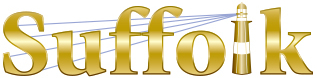 County Community College
Michael J. Grant Campus Academic AssemblyResolution 2018-09 [3]Approving the BIO130 Anatomy and Physiology ICourse Revision Proposal (AEG)Whereas the Biology and Natural Sciences faculty at all three campuses have proposed a revision to BIO130 Anatomy and Physiology I; andWhereas the intention of the revision is to change the prerequisites for BIO130 Anatomy and Physiology I from 	MAT007, 	high school chemistry or CHE100 or equivalent. 	Recommended: high school biology, BIO101 or BIO105 to 	MAT007,	AP (Advanced Placement) High School Biology (with a minimum score of 3 within last 5 years) 		or any college level biology course with minimum grade of C. 	Recommended: CHE100 or equivalent in order to better prepare students for this course and the course that follows it, Anatomy and Physiology II; and Whereas the BIO130 Anatomy and Physiology I Course Revision Proposal has received the necessary multi-campus approvals; and Whereas the College Curriculum Committee approved the BIO130 Anatomy and Physiology I Course Revision Proposal at its 09/27/2018 meeting by a unanimous vote of 11-0-0; therefore be itResolved that the Grant Campus Academic Assembly approves the BIO130 Anatomy and Physiology I Course Revision Proposal.Passed [49-2-3] on October 2, 2018